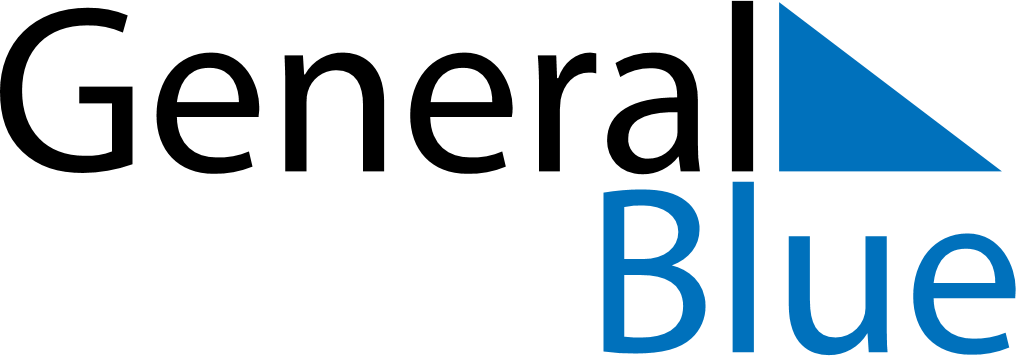 2020 – Q2Denmark  2020 – Q2Denmark  2020 – Q2Denmark  2020 – Q2Denmark  2020 – Q2Denmark  AprilAprilAprilAprilAprilAprilAprilSUNMONTUEWEDTHUFRISAT123456789101112131415161718192021222324252627282930MayMayMayMayMayMayMaySUNMONTUEWEDTHUFRISAT12345678910111213141516171819202122232425262728293031JuneJuneJuneJuneJuneJuneJuneSUNMONTUEWEDTHUFRISAT123456789101112131415161718192021222324252627282930Apr 9: Maundy ThursdayJun 1: Whit MondayApr 10: Good FridayJun 5: Constitution DayApr 12: Easter SundayApr 13: Easter MondayMay 1: Labour DayMay 8: Prayer DayMay 10: Mother’s DayMay 21: Ascension DayMay 31: Pentecost